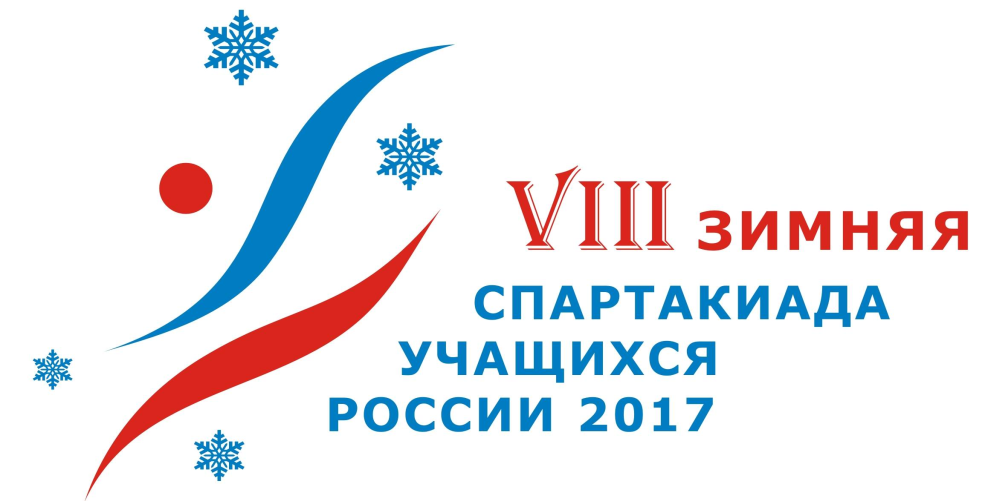 ИНФОРМАЦИОННЫЙ БЮЛЛЕТЕНЬ № 47 марта 2017 Продолжаются финальные соревнования Спартакиады: в г. Уфе (Республика Башкортостан) по фристайлу и хоккею (юноши), в  г. Коломне (Московская область) – по конькобежному спорту, в г. Ульяновске – по хоккею с мячом. 7 марта в г. Саранске (Республика Мордовия) завершились соревнования по биатлону, В соревнованиях приняло участие 1901 человека из 57 субъектов Российской Федерации, в том числе 1472 спортсмена (1006 юноша, 466 девушки) и 429 тренеров. Результаты общекомандного первенства среди спортивных сборных команд субъектов Российской Федерации(учтены результаты по 6 видам спорта из 18 «зачетных»)Результаты командного первенства среди спортивных школ по видам спортаПрыжки на лыжах с трамплинаСпортивное ориентирование Количество участниковКоличество медалейПобедители и призерыБиатлон07  марта                                                                г. Саранск (Республика Мордовия)Смешанная эстафета (2 ж х 4,5 км + 2 м х 6 км)   	Смешанная эстафета (1 ж х 4,8 км + 1 м х 6 км) 	Конькобежный спорт        06-07 марта                                                                  г. Коломна (Московская область)Юноши         1500 м. Девушки            1000 м.Лыжное двоеборье     06 марта                                                                      г. Чайковский (Пермский край)Личные спортивные соревнования в спринте (К-90+5 км)	     ЮношиФристайл      07 марта                                                                     г. Уфа (Республика Башкортостан)Могул     ЮношиМогул       ДевушкиХоккей с мячом 03-07 марта                                                                                             г. УльяновскГруппа «А»Группа «Б»Координаты главного секретариатаЭлектронная почта spartakiada@inbox.ruТелефон в Уфе: (347)240-53-00Следующий информационный бюллетень выйдет 9 марта.Главный секретариат СпартакиадыМестоСубъект Российской ФедерацииСумма очковБиатлонБиатлонБиатлонЛыжное двоеборьеЛыжное двоеборьеЛыжное двоеборьеЛыжное двоеборьеМестоСубъект Российской ФедерацииСумма очковСуммаМестоочки ком зачетаСуммаСуммаМестоочки ком зачетаI группа – 2 млн. человек и более    I группа – 2 млн. человек и более    I группа – 2 млн. человек и более    I группа – 2 млн. человек и более    I группа – 2 млн. человек и более    I группа – 2 млн. человек и более    I группа – 2 млн. человек и более    I группа – 2 млн. человек и более    I группа – 2 млн. человек и более    I группа – 2 млн. человек и более    1Москва3952330465521521845 2Московская область355249518015711571275 3Свердловская область3322182560670670655 4Санкт-Петербург3301898103515801580180 5Пермский край3081678162312891289370 6Красноярский край23818611329449449940 7Республика Башкортостан 22113421721926926560 8Республика Татарстан  193190287933933465 9Новосибирская область1151962750 10Нижегородская область1084274271035 11Алтайский край1071957845 12Челябинская область994872114 13Краснодарский край982322321231 14Кемеровская область91 15Воронежская область25 16Иркутская область19 17Оренбургская область8 18Самарская область5II группа – до 2 млн. человекII группа – до 2 млн. человекII группа – до 2 млн. человекII группа – до 2 млн. человекII группа – до 2 млн. человекII группа – до 2 млн. человекII группа – до 2 млн. человекII группа – до 2 млн. человекII группа – до 2 млн. человекII группа – до 2 млн. человек1 Тюменская область1762488275 2Удмуртская Республика10718261427 3Ленинградская область1054302312125131329 4Вологодская область97117332 5Хабаровский край77 6Кировская область76 7ХМАО5018831133 8Томская область507411917 9Архангельская область42248269 10Омская область403382411 11Ульяновская область3118731231 12Калужская область21146314 13Тульская область21 14Ярославская область19 15Рязанская область15648201516Чувашская Республика1514730517Приморский край15 18Тамбовская область1419Забайкальский край134712213 20Владимирская область1321 Ивановская область4133323 22Тверская область3 23Пензенская область1III группа – до 1 млн. человек III группа – до 1 млн. человек III группа – до 1 млн. человек III группа – до 1 млн. человек III группа – до 1 млн. человек III группа – до 1 млн. человек III группа – до 1 млн. человек III группа – до 1 млн. человек III группа – до 1 млн. человек III группа – до 1 млн. человек 1Мурманская область1451938940628628750 2Магаданская область1202342341133 3Сахалинская область1192892510 4Камчатский край8411431819 5Республика Карелия 782004655 6Республика Саха (Якутия) 72208278 7Республика Мордовия  702389370 8Республика Коми 67188296 9Смоленская область6217831525 10Амурская область19 11Новгородская область14 12Псковская область1 12Республика Бурятия  1 12Республика Хакасия 1№Субъект РФСпортивная школаЗСБ456Остальные места1Кемеровская областьДЮСШ Междуреченск110 место – 12Кировская областьСДЮСШОР №349 место – 13Краснодарский крайГБУ КК "ЦСП по ЗВС"115 место – 1; 19 место – 1; 51 место – 1; 53 место - 14Красноярский крайКГБУ "СШОР"7 место -  4; 26 место – 1; 35 место – 1; 39 место – 1; 41 место – 1; 46 место - 15Магаданская областьМАУ "СШ "РГШ - Магадан"147 место  - 1; 18 место – 1; 33 место – 1; 50 место – 1; 6МоскваГБУ "СШ "Русская горнолыжная школа - Столица" Москомспорта27 место - 1; 9 место – 4; 16 место – 1; 24 место – 1; 27 место – 1; 40 место – 1;42 место – 1; 43 место - 17Московская областьГБУ МО "ЦОВС"2111 место - 1; 8Нижегородская областьМБУ ДО СДЮСШОР по прыжкам на лыжах с трамплина и лыжному двоеборью411 место - 1; 13 место – 1; 14 место – 1; 15 место – 1; 38 место – 1;  9Пермский крайКГАОУ ДО СДЮСШОР "Старт"28 место - 4; 10 место – 1; 12 место – 1; 13 место – 1; 17 место – 1; 28 место – 1;31 место – 1; 44 место – 1;45 место - 110Республика БашкортостанМБУ СШОР №33, ГАУ ЦСП РБ4214 место - 1; 18 место – 1; 20 место – 1; 21 место – 1; 25 место – 1; 37 место – 1;52 место – 111Республика ТатарстанГБУ ДО РДЮСШ по ЗВС "Барс", МДМиС РТ14120 место - 1; 30 место – 1; 36 место – 112Санкт-ПетербургСПб ГАУ "ЦП", СДЮСШОР по прыжкам на лыжах с трамплина и лыжного двоеборья Выборгского района331119 место - 1; 32 место – 112Санкт-ПетербургСПб ГАУ "ЦП", СПб ГБОУ СПО "КОР №1"28 место - 1; 9 место – 113Сахалинская областьГБУ СШОР ЗВС8 место - 1; 22 место – 1; 34 место – 114Свердловская областьГАПУ СО УОР №1, ЦСП39 место - 1; 17 место – 114Свердловская областьГАУ ДО СО "СДЮСШОР "Аист", ЦСП4112 место - 1; 16 место – 1; 23 место – 1; 29 место - 115Томская областьМАО ДО ДЮСШ ЗВС10 место - 3; 47 место – 1;48 место - 1; 54 место – 1№Субъект РФСпортивная школаЗСБ456Остальные места1Алтайский крайМБУ ДО ДЮСШ №9 г. Барнаул27 место – 1; 30 место – 1; 33 место – 1; 35 место – 1;36 место – 1; 47 место – 11Алтайский крайМБУ ДО ДЮСШ №6 г. Барнаул45 место – 12Амурская областьМАОУ ДО «ЦЭВД г.Благовещенска38 место – 1; 44 место – 2; 54 место – 1; 57 место – 1;61 место – 12Амурская областьМАУ ДО ДЮСШ №253 место – 1; 65 место – 13Вологодская областьМБУ ДО ДЮСШ №4 г. Череповец14117 место – 3; 9 место – 1; 11 место – 1; 16 место – 1;17 место – 1; 23 место – 1;33 место – 1; 34 место – 1; 52 место – 2; 54 место – 1;57 место – 1; 60 место – 14Воронежская областьМБУ ДО СДЮСШОР №1814 место – 3; 15 место – 3; 37 место – 1; 46 место – 1;49 место – 1; 53 место – 1;54 место – 1; 55 место – 1; 57 место – 1; 58 место – 1;59 место – 1; 60 место – 1;61 место – 1; 62 место – 1; 63 место – 1; 67 место – 1;69 место – 15Кировская областьМБУДО СДЮСШОР № 3 города Кирова17 место – 1; 9 место – 6;19 место – 1; 20 место – 2;21 место – 1; 26 место – 2;29 место – 1; 33 место – 1; 35 место – 1; 37 место – 1;44 место – 1; 51 место – 1;58 место – 1; 62 место – 16Красноярский крайМБУ ДО "СДЮСШОР "Олимп" г. Зеленогорск31110 место – 1; 11 место – 1; 20 место – 1; 28 место – 1;31 место – 2; 35 место – 1;41 место – 1; 48 место – 16Красноярский крайМАУ ДО "СДЮСШОР "Сибиряк" г. Красноярск227 место – 1; 32 место – 1; 43 место – 1; 52 место – 17МоскваГБУ "СШОР №54 "Ориента" Москомспорта73127 место – 1; 8 место – 1; 33 место – 3; 15 место – 2;21 место – 1; 25 место – 18Московская областьГБУ МО "СШОР по ЛВС"118 место – 4; 9место – 1; 14 место – 1; 32 место – 1;33 место – 1; 40 место – 1;41 место – 1; 43 место – 1; 48 место – 1; 53 место – 18Московская областьМАУ ДО "КДЮСШ им А.П. Горелова"118 место – 2; 11 место – 1; 25 место – 19Нижегородская областьМБУ ДО ДЮСШ "Магнитная Стрелка"28 место – 1; 39 место – 1; 42 место – 1; 52 место – 110Омская областьБУ ДО г. Омск "СДЮСШОР "Центр лыжного спорта"13 место – 3; 14 место – 3; 25 место – 1; 38 место – 1;47 место – 2; 55 место – 1;56 место – 2; 57 место – 1; 58 место – 1; 61 место – 1;62 место – 1; 64 место – 1;66 место – 1; 68 место – 111Пермский крайМБУ ДО "СДЮСШОР по спортивному ориентированию №3" г. Перми3117 место – 1; 8 место – 1; 10 место – 1; 11 место – 1;13 место – 1; 27 место – 111Пермский крайМБУ ДО "СДЮСШОР" г. Горнозаводска1212 место – 1; 19 место – 1; 21 место – 2; 41 место – 1;55 место – 112Республика БашкортостанМБУ СШОР №7, г. Уфа42 место – 1; 50 место – 112Республика БашкортостанМБУ СШОР №3, г. Октябрьский210 место – 3; 11 место – 1; 14 место – 1; 18 место – 1;19 место – 1; 26 место – 1;29 место – 1; 54 место – 1; 58 место – 1; 59 место – 1;60 место – 112Республика БашкортостанМАУ ДО "Станция детского и юношеского туризма и экскурсий, г.Стерлитамак19 место – 1; 22 место – 113Республика КарелияМОУ ДО ЦСДЮСШОР10 место – 3; 24 место – 1; 34 место – 1; 38 место – 1;48 место – 1; 59 место –214Республика КомиМАУ ДО «ДЮСШ «Северная Олимпия»7 место – 1; 18 место – 114Республика КомиГАУ ДО Республики Коми «Республиканский центр детско-юношеского спорта и туризма»28 место – 1; 45 место – 114Республика КомиМБУ ДО «КДЮСШ Корткеросского района»31 место – 1; 38место – 115Республика Саха (Якутия)ГБУ Республики Саха  (Якутия) «Управление детско-юношеского спорта и подготовки спортивного резерва»31 место – 1; 51 место – 116Республика ТатарстанМАУ ДО «СДЮСШОР №12» г. Набережные Челны10 место – 1; 12 место – 2; 23 место – 1; 26 место – 1;39 место – 116Республика ТатарстанМБОУ ДО «ДЮСШ «Зенит»  г. Казани12 место – 1; 20 место – 1; 23 место – 117Санкт-ПетербургСанкт-Петербургское ГБОУ ДОД СДЮСШОР «Экран» Выборгского района г. Санкт-Петербург7 место – 1; 11 место – 1; 17 место – 1; 24 место – 1;32 место – 117Санкт-ПетербургГБНОУ «Санкт-Петербургский городской Дворец творчества юных»7 место – 1; 11 место – 1; 30 место – 1; 32 место – 1;34 место – 1; 36 место – 1;56 место – 217Санкт-ПетербургГБНОУ детский оздоровительно-образовательный туристский центр Санкт-Петербурга «Балтийский берег»40 место – 1; 44 место – 117Санкт-ПетербургСанкт-Петербургское ГБОУ ДОД СДЮСШОР Курортного района г. Санкт-Петербург им. В. Коренькова7 место – 1; 11 место – 1; 22 место – 1; 37 место – 1;41 место – 118Свердловская областьМБОУ ДО ДЮСШ "Родонит" г. Екатеринбург149 место – 1; 50 место – 2; 53 место – 118Свердловская областьМБОУ ДО ДЮСШ № 19 «Детский стадион» г. Екатеринбург1112 место – 1; 16 место – 1; 34 место – 1; 43 место – 118Свердловская областьМАУ ДО «ДЮСШ № 4» Новоуральского городского округа112114 место – 2; 18 место – 1; 24 место – 119Смоленская областьМБУ ДО СДЮСШОР № 6 г. Смоленск51 место – 220Тамбовская областьТамбовское ОГУ ДО "СДЮСШОР" Центр подготовки спортсменов по циклическим и игровым видам спорта" 29 место – 1; 40 место – 121Тульская областьМБУДО ДЮСШ «Юность»46 место – 1; 49 место – 122Тюменская областьМАУ ДО СДЮСШОР №2 г. Тюмень11 место – 3; 13 место – 3; 23 место – 1; 24 место – 1;30место – 1; 35 место – 1;39 место – 1; 41 место – 2; 42 место – 1; 44 место – 1;47 место – 1; 63 место – 123Хабаровский крайКГБОУ ДО «Хабаровская краевая специализированная детско-юношеская школа олимпийского резерва»129 место – 2; 15 место – 1; 16 место – 1; 29 место – 1;30 место – 123Хабаровский крайМБОУ ДО «Детско-юношеская спортивная школа №4»219 место – 1; 15 место – 1; 17 место – 2; 18 место – 1;25 место – 1; 27 место – 1;36 место – 1; 45 место – 124Челябинская областьМБУ ДО КДЮСШ «ЧТЗ» г.Челябинска112 место – 2; 16 место – 1; 22 место – 1; 37 место – 1;39 место – 1; 46 место – 1;48 место – 1; 50 место – 1; 55 место – 124Челябинская областьГБУ ДО "ОДЮСШ"38 место – 2; 11 место – 1; 12 место – 1; 27 место – 1;36 место – 1; 40 место – 1;49 место – 125Ярославская областьСДЮСШОР №3 46 место – 1№№ п/пСубъект Российской ФедерацииИтогоИтогоИтогоИтогоИтогоИтогоИтогоСанный спортСанный спортСанный спортСанный спортСанный спортСанный спорт№№ п/пСубъект Российской ФедерацииКолич-во СРФКоличество законченных видов спортаюношидевушкиВсегоТренерыИтогоКолич-во СРФюношидевушкиВсегоТренерыИтогоИТОГО:57100646614724291901625133821591Алтайский край14131124630002Амурская область1122415003Архангельская область1328937845004Владимирская область126410212005Вологодская область153514491160006Воронежская область11448210007Забайкальский край1222426008Ивановская область1211224009Иркутская область14496551166162841210Калужская область12303250011Камчатский край1276133160012Кемеровская область15127198271111213Кировская область1429134210520014Костромская область11011120015Краснодарский край162943312450016Красноярский край110783211030140143741117Ленинградская область1455104140018Магаданская область1491104140019Москва110693210132133143741120Московская область11056298526111152741121Мурманская область15148227290022Нижегородская область15145197260023Новгородская область11022130024Новосибирская область122710379460025Омская область13108184220026Оренбургская область11011120027Пензенская область11101120028Пермский край1943357825103153841229Приморский край11112130030Псковская область11011120031Республика Башкортостан 1850196920890032Республика Бурятия  11101120033Республика Карелия 1258134170034Республика Коми 14128206260035Республика Мордовия  1155103130036Республика Саха (Якутия) 1376135180037Республика Татарстан  1857157221930038Республика Хакасия 11011120039Рязанская область11123140040Самарская область13231246300041Санкт-Петербург19572784241080042Саратовская область11415160043Сахалинская область1374114150044Свердловская область1849277621970045Смоленская область1388165210046Тамбовская область12112240047Тверская область11011120048Томская область1485135180049Тульская область13527290050Тюменская область131313267330051Удмуртская Республика121010206260052Ульяновская область12226287350053Хабаровский край14239328400054ХМАО1275124160055Челябинская область165825831910200№№   п/пСубъект Российской ФедерацииИтогоИтогоИтогоИтогоИтогоИтогоБиатлонБиатлонБиатлонБиатлонБиатлонБиатлонГорнолыжный спортГорнолыжный спортГорнолыжный спортГорнолыжный спортГорнолыжный спортГорнолыжный спорт№№   п/пСубъект Российской ФедерацииЗСБ456ЗСБ456ЗСБ456ИТОГО:4444444343436666664444441Алтайский край12111112Архангельская область213Белгородская область4Владимирская область5Волгоградская область6Вологодская область12117Еврейская АО8Ивановская область9Иркутская область10Калининградская область11Калужская область12Камчатский край111113Кемеровская область114Кировская область1115Краснодарский край111116Красноярский край33322117Курганская область18Ленинградская область111119Магаданская область11120Москва1073566121121Московская область554634111122Мурманская область1122111123Нижегородская область11124Новгородская область11125Новосибирская область23126Омская область27Оренбургская область28Пермский край33313329Приморский край1130Республика Башкортостан 11224231Республика Карелия 12112132Республика Коми 11133Республика Мордовия  12112134Республика Саха (Якутия) 1135Республика Татарстан  14136Самарская область37Санкт-Петербург355365111138Саратовская область39Сахалинская область121221212240Свердловская область15412511141Смоленская область11111142Тверская область43Томская область1144Тюменская область312312245Удмуртская Республика12212146Ульяновская область111147Хабаровский край1148ХМАО21149Челябинская область1141150Чувашская Республика151ЯНАО52Ярославская область111№Субъект Российской ФедерацииКонькобежный спортКонькобежный спортКонькобежный спортКонькобежный спортКонькобежный спортКонькобежный спортЛыжное двоеборьеЛыжное двоеборьеЛыжное двоеборьеЛыжное двоеборьеЛыжное двоеборьеЛыжное двоеборьеЛыжные гонкиЛыжные гонкиЛыжные гонкиЛыжные гонкиЛыжные гонкиЛыжные гонки№Субъект Российской ФедерацииЗСБ456ЗСБ456ЗСБ456ИТОГО:6666664444448888881Алтайский край2Архангельская область213Белгородская область4Владимирская область5Волгоградская область6Вологодская область7Еврейская АО8Ивановская область9Иркутская область10Калининградская область11Калужская область12Камчатский край13Кемеровская область14Кировская область115Краснодарский край16Красноярский край117Курганская область18Ленинградская область19Магаданская область120Москва22322112221Московская область32111212111122Мурманская область123Нижегородская область1124Новгородская область125Новосибирская область1326Омская область27Оренбургская область28Пермский край211129Приморский край1130Республика Башкортостан 1131Республика Карелия 32Республика Коми 11133Республика Мордовия  34Республика Саха (Якутия) 1135Республика Татарстан  1236Самарская область37Санкт-Петербург222112138Саратовская область39Сахалинская область40Свердловская область1112141Смоленская область42Тверская область43Томская область1144Тюменская область1121145Удмуртская Республика12212146Ульяновская область47Хабаровский край48ХМАО1149Челябинская область112150Чувашская Республика151ЯНАО52Ярославская область1№Субъект Российской ФедерацииПрыжки на лыжах с трамплинаПрыжки на лыжах с трамплинаПрыжки на лыжах с трамплинаПрыжки на лыжах с трамплинаПрыжки на лыжах с трамплинаПрыжки на лыжах с трамплинаСпортивное ориентированиеСпортивное ориентированиеСпортивное ориентированиеСпортивное ориентированиеСпортивное ориентированиеСпортивное ориентированиеФристайлФристайлФристайлФристайлФристайлФристайл№Субъект Российской ФедерацииЗСБ456ЗСБ456ЗСБ456ИТОГО:4444446666666665551Алтайский край2Архангельская область3Белгородская область4Владимирская область5Волгоградская область6Вологодская область12117Еврейская АО8Ивановская область9Иркутская область10Калининградская область11Калужская область12Камчатский край13Кемеровская область114Кировская область115Краснодарский край1116Красноярский край111132217Курганская область18Ленинградская область19Магаданская область1120Москва15112112121Московская область1111222Мурманская область123Нижегородская область124Новгородская область25Новосибирская область26Омская область27Оренбургская область28Пермский край12111111229Приморский край30Республика Башкортостан 1121131Республика Карелия 32Республика Коми 33Республика Мордовия  34Республика Саха (Якутия) 35Республика Татарстан  11136Самарская область37Санкт-Петербург2211221138Саратовская область39Сахалинская область40Свердловская область2111111141Смоленская область42Тверская область43Томская область44Тюменская область45Удмуртская Республика46Ульяновская область47Хабаровский край1148ХМАО49Челябинская область2150Чувашская Республика51ЯНАО52Ярославская область11МестоФамилия ИмяГод рожденияСубъект РоссийскойФедерацииРезультатЗолотоШнейдер Ксения Клопотная ЕвгенияФакеев АндрейРассказов Роман2000200020002000Тюменская область1:17:14,6СереброМоисеева АннаРумянцева ВасилисаСорокин ДмитрийСаратовский Александр2000200020002000Московская область1:19:33,0БронзаХайрулина ЕленаУспеньева МарияРусинов ВладиславЗиганчин Рафаэль2001200020002000ХМАО-Югра1:19:49,54 местоФроловская ДарьяИванова АминаОрлов ИванСмирнов Евгений2000200120002001Смоленская область1:20:22,55 местоПапченкова АнастасияОвчинникова АннаПолукаров НикитаМакарычев Ярослав2000200020002001Москва1:20:33,26 местоГурова АнастасияПономарева ЕлизаветаКалинин АндрейСироткин Максим2000200120002000Алтайский край1:21:54,0МестоФамилия ИмяГод рожденияСубъект РоссийскойФедерацииРезультатЗолотоКускова ЕкатеринаЕрмолаев Кирилл20012000Московская область42:39,8СереброПылаева АлександраАмирбеков Артем20002000Свердловская область42:51,8БронзаКлимова КристинаИванов Александр20002000Республика Карелия43:00,64 местоПетяева КристинаЧудайкин Дмитрий20002000Республика Мордовия43:12,15 местоВеличкина АнастасияВоротников Степан20012000Алтайский край43:44,26 местоМоскаленко ОксанаГотовцев Александр20002000Москва43:51,9МестоФамилия ИмяГод рожденияСубъект РоссийскойФедерацииРезультатЗолотоТрусов Николай1999Москва1.52,54СереброВодиченков Антон2000Московская область1.54,40БронзаГолубчиков Даниил1999Московская область1.54,424 местоЧистяков Степан2001Челябинская область1.54,905 местоЕлисеев Константин2000Челябинская область1.55,256 местоЛогинов Сергей1999Санкт-Петербург1.55,41МестоФамилия ИмяГод рожденияСубъект РоссийскойФедерацииРезультатЗолотоКоркина Анастасия1999Московская область1.21,80СереброНапольских Софья2000Свердловская область1.22,02БронзаСилаева Кристина2000Москва1.22,344 местоАгафошина Елизавета2000Москва1.22,395 местоАлтынбаева Полина2000Московская область1.23,066 местоКошелева Екатерина2000Свердловская область1.23,36МестоФамилия ИмяГод рожденияСубъект РоссийскойФедерацииРезультатЗолотоЖирнов Эдуард2001Пермский край14:00,5СереброКолганов Александр1999Московская область+19,4БронзаАгунов Денис2000Московская область+22,94 местоДемченко Кирилл1999Санкт-Петербург+53,65 местоСтругевич Владимир2001Санкт-Петербург+59,86 местоОленев Максим2000Москва+1:28,0МестоФамилия ИмяГод рожденияСубъект РоссийскойФедерацииРезультатЗолотоНовицкий Никита2000Красноярский край76,64СереброЛыжин Алексей2000Красноярский край73,81БронзаДерябин Михаил2000Красноярский край67,904 местоШимбуев Семен2001Мурманская область66,515 местоХахалин Сергей2000Красноярский край65,736 местоШульдяков Артем2002Пермский край64,39МестоФамилия ИмяГод рожденияСубъект РоссийскойФедерацииРезультатЗолотоСмирнова Анастасия2002Пермский край70,61СереброКуликова Анастасия2001Пермский край69,90БронзаЯнцукевич-Ушакова Ангелина2001Санкт-Петербург63,784 местоГлевская Ярослава2000Санкт-Петербург60,655 местоПотехина Анна2002Красноярский край49,996 местоКрытова Варвара2002Пермский край7,74Иркутская область – Республика Татарстан6:0 (1:0, 2:0, 3:0, 4:0, 5:0, 6:0)Ульяновская область – Кировская область2:4 (0:1, 0:2, 0:3, 0:4, 1:4, 2:4)№Команда12345ВНПЗПРОМ1Ульяновская область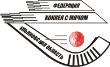 3-032-403-1320185+3622Хабаровский край0-30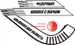 1-6000219-8053Кировская область4-236-1312-03300223+19914Республика Татарстан0-120001012-12045Иркутская область1-306-0310173+433Свердловская область – Архангельская область2:3 (1:0, 1:1, 1:2, 2:2, 2:3)Новосибирская область – Красноярский край2:1 (1:0, 1:1, 2:1)№Команда12345ВНПЗПРОМ1Архангельская область2-503-231-60102613-7332Новосибирская область5-2311-232-13300185+13913Челябинская область2-1101-120002323-20054Свердловская область2-3012-13101144+10345Красноярский край6-131-2010173+432